ZGODA DLA PEŁNOLETNICH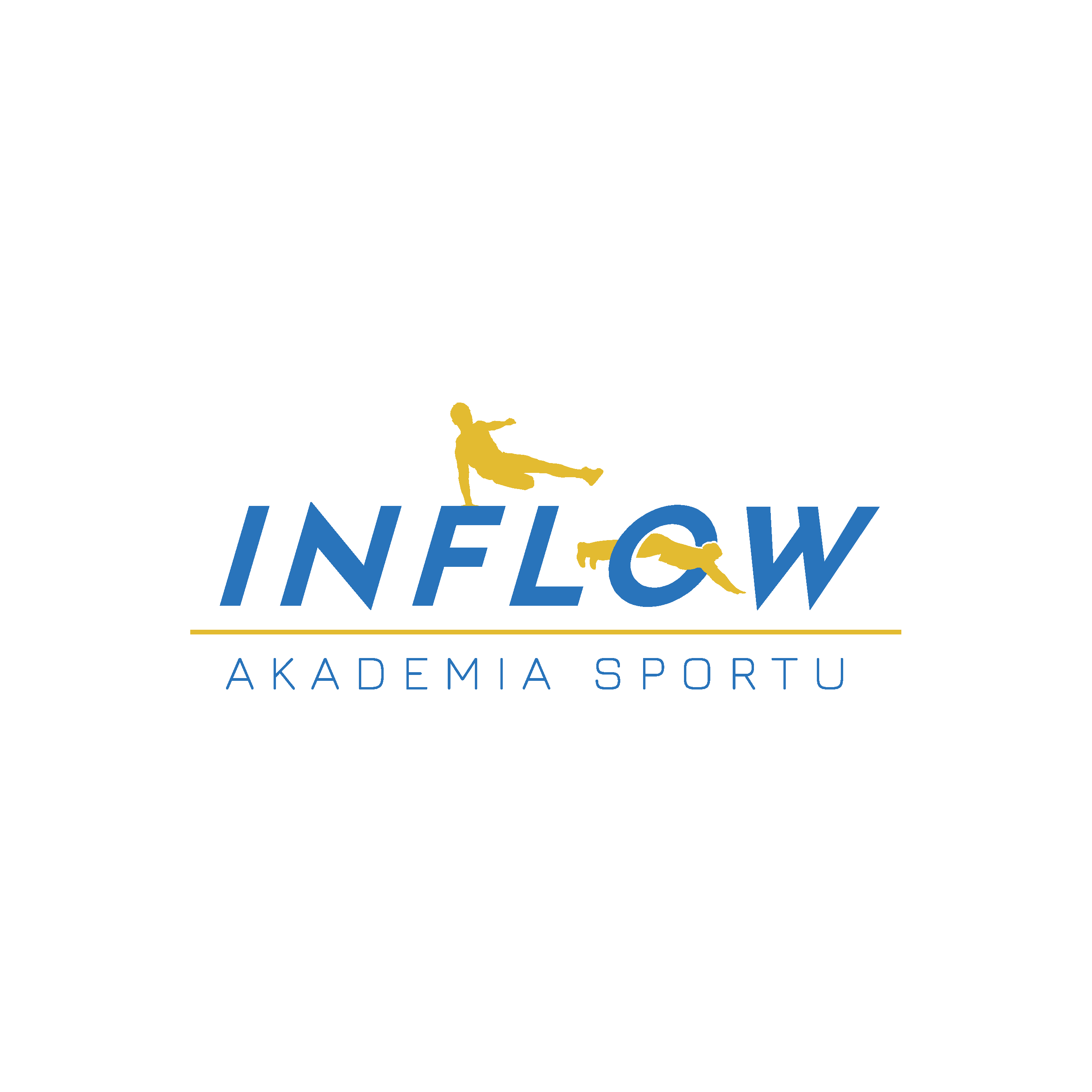 Data: ....... - ....... - .................... Oświadczam w imieniu własnym, iż̇ ja (imię̨ i nazwisko) ……………………………………………………………………………………….............................................. urodzony/ona ( data i miejscowość ....... - ........ - ..............., .............................................................., tel.: ..........-.........-......... 				E-mail: .............................................................................. przed rozpoczęciem udziału w treningach (zajęciach grupowych/indywidualnych) na InFlow Akademia Sportu przed korzystaniem z wolnych wejść na InFlow Akademia Sportu.zapoznałem się ze szczegółowymi warunkami korzystania z usług InFlow Kamil Tomczak oraz obiektu Akademia Sportu określonych w Regulaminach InFlow Akademia Sportu” i obiektu sportowego InFlow  akceptuję je.Mam świadomość, iż uprawianie takich dyscyplin sportu jak parkour i freerunning, nawet pod właściwym nadzorem oraz przy stosowaniu odpowiednich zabezpieczeń, wiązać się może z ryzykiem wystąpienia różnego rodzaju urazów. Wyrażam zgodę na przetwarzanie moich danych obejmujących:
- imię̨ i nazwisko, data urodzenia - w celach weryfikacji tożsamości osoby wyrażającej zgodę̨ i osoby biorącej udział w treningach,
- telefon, adres email - w celach kontaktu z rodzicem/opiekunem bądź́ osobą trenującą w sytuacjach tego wymagających oraz do celów poprawnej weryfikacji kont użytkowników w systemie Bookero.Oświadczam, że zostałem poinformowany o przysługujących mi prawach w związku z przetwarzaniem moich danych osobowych. Przekazanie ww. danych ma charakter obowiązkowy. Brak ich przekazania uniemożliwi korzystanie z usług InFlow Kamil Tomczak oraz obiektu InFlow Akademia Sportu. Wyrażam/nie wyrażam* zgodę̨ na przesyłanie mi za pomocą̨ środków komunikacji elektronicznej (e-mail) informacji o nadchodzących zmianach w harmonogramie, utrudnieniach w dojazdach, informacji handlowych i marketingowych przez InFlow Kamil Tomczak oraz , zgodnie z ustawą z dnia 18 lipca 2002r. o świadczeniu usług drogą elektroniczną ( jt. Dz.U. 2019, poz. 123) na podany adres email. Wyrażam/nie wyrażam* zgodę̨ na przesyłanie mi za pomocą̨ telekomunikacyjnych urządzeń́ końcowych (SMS) informacji o nadchodzących zmianach w harmonogramie, utrudnieniach w dojazdach, informacji handlowych i marketingowych przez InFlow Kamil Tomczak oraz InFlow Akademia Sportu, zgodnie z ustawą z dnia 16 lipca 2004r. Prawo telekomunikacyjne ( jt. Dz.U. 2018 poz.1954) na podany numer telefonu. Wyrażam/nie wyrażam* zgodę na publikację mojego wizerunku w związku z korzystaniem z obiektu InFlow Akademia Sportu (zawody i zajęcia zorganizowane, zorganizowane formy wypoczynku dla dzieci i młodzieży, zajęcia indywidualne) oraz jego publikację w następujących celach: publikacji w materiałach promocyjnych i reklamowych publikacji na stronie internetowej InFlow Akademia Sportupublikacji na portalach społecznościowych typu Facebook, Instagram publikacji i udostępniania w materiałach konferencyjnych, naukowych publikacji w ofertach przekazywanych klientom i podmiotom współpracującym z obiektem InFlow Akademia SportuPodpis: ................................................... * - niewłaściwe wykreślić 